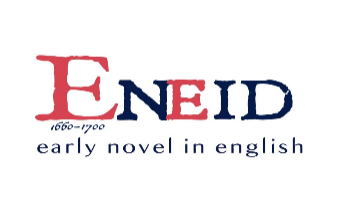 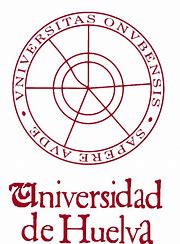 NOVEL BEGINNINGS: TRANSNATIONAL PERSPECTIVES ON EARLY MODERN FICTION14-16 September, 2022University of Huelva, SpainThough the origins of the novel in English have been reinstated as an object of academic concern in the last thirty years, tackled from the interrelated approaches of history (Michael McKeon, The Origins of the English Novel, 1600-1740; Paul Hunter, Before Novels; Lennard Davis, Factual Fictions), genre (Josephine Donovan, Women and the Rise of the Novel) and gender (Janet Todd, The Sign of Angellica; Ros Ballaster, Seductive Forms), other more recent critical works have engaged with the transnational nature of early modern fiction, situating its inception and development in the context of other national forms and traditions (Margaret Anne Doody, The True History of the Novel; Ros Ballaster, Fabulous Orients; Srinivas Aravamudan, Enlightenment Orientalism). With the purpose of reconstructing and interpreting the early days of English prose fiction, we seek to explore its transnational context, attending to the ancient, Eastern and European sources that contributed to its configuration and expansion till the early eighteenth century. We invite 20-minute papers, panels, and workshops that explore the pan-national nature of the English novel and investigate the relations between the early fiction in English and its foreign sources at different levels, that might include, though not be restricted to, any of the topics below:The early English novel in history: sources and textsThe influence of the ancient novel in early modern fictionFrench nouvelles and English novels: mutual allegiances and liaisonsSpanish novelas and the picaresque in English early fictionLetter exchanges: the early novel and epistolarityEastern influences and orientalist perspectivesClassic topoi and motifs in the early novel in EnglishTowards a transnational theory of the novelPolitical diatribes and religious debates in early prose fictionQuestions of genre across national bordersTranslation, revision and adaptationIntersections of gender and genreThe European sources of English romancesTruth, wonder, and the limits of fictionHistories of the book: printing, publishing and bookselling across the bordersLibraries, archives and the digital eraBoccaccio, Scarron, Cervantes: the great European masters and the novel in EnglishHack-writing and the English novelIntergeneric exchanges: drama and the novelPopularity, canonicity and the new readershipKeynote speakers:Professor Ros Ballaster, Mansfield College, University of OxfordProfessor Line Cottegnies, Sorbonne UniversitéProfessor Margaret Anne Doody, University of Notre DameProfessor John A. García Ardila, University of MaltaPlease, submit your proposals (250 words) and a short bio to novelbeginnings2022@gmail.com by 31 January, 2022.Research Project “Early Novel in English, 1660-1700: Database and Textual Editing” (FFI2017-82728-P)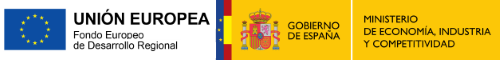 www.eneidproject.org